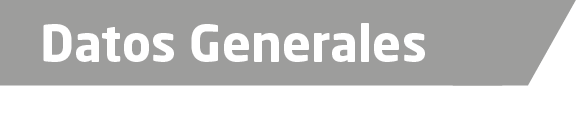 Nombre Julia Flores TeobaGrado de Escolaridad Maestría en Psicología Jurídica y Criminología.Cédula Profesional (Licenciatura) 1343528Cédula profesional (Maestría) En trámiteTeléfono de Oficina 228-8-41-61-70. Ext.3553Datos GeneralesFormación Académica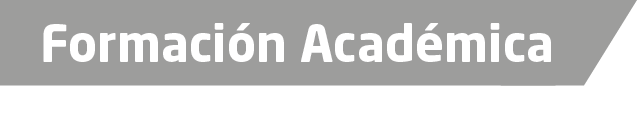 1976-1979. Licenciatura en Derecho. Facultad de Derecho de la Universidad Veracruzana. 2000- 2002. Maestría en Psicología Jurídica y Criminología. Instituto Universitario Puebla. Extensión Xalapa.Trayectoria Profesional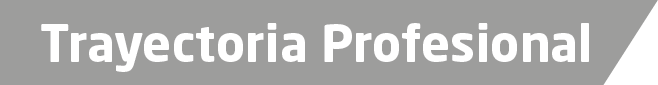 Enero 1976-  Diciembre 1977. Bufete Jurídico del Licenciado Luis Quinto Oliveros. Auxiliar. Enero 1980- Enero 1981. Bufete Jurídico del Licenciado Ciro Zúñiga Godínez. Auxiliar. Febrero 1981- Diciembre 1982. Tribunal Superior de Justicia del Estado. Juez Municipal del Juzgado Mixto Municipal de Jilotepec, Veracruz.Septiembre 1984- Octubre 1985.Procuraduría General de Justicia del Estado. Agente Cuarto del Ministerio Público Investigador, Xalapa, Veracruz.Octubre 1985- Mayo1987. Procuraduría General de Justicia del Estado. Agente Tercero del Ministerio Público Investigador, Xalapa, Veracruz.Junio 1987- Septiembre 1988. Procuraduría General de Justicia del Estado. Agente del Ministerio Público Investigador y Adscrito, en Martínez de la Torre, Veracruz.Octubre 1988- Abril 1989. Procuraduría General de Justicia del Estado. Agente del Ministerio Público Investigador, Xalapa, Veracruz.Abril 1989. Procuraduría General de Justicia del Estado. Agente  del Ministerio Público Auxiliar del C. Procurador General de Justicia, Xalapa, Veracruz. Febrero- Julio 1981. Procuraduría General de Justicia del Estado. Comisionada como Encargada de la Agencia del Ministerio Público Investigador Especializada en Delitos Sexuales y Contra la Familia, Xalapa, Veracruz. Diciembre 1992- Marzo 1998. Procuraduría General de Justicia del Estado. Comisionada como Agente del Ministerio Público Auxiliar en la Subprocuraduría Regional de Justicia, zona Xalapa, Veracruz. Septiembre 1994- Febrero 1995. Procuraduría General de Justicia del Estado. Comisionada como Encargada del Despacho de la Agencia Quinta del Ministerio Público Adscrita al C.E.M. “Dr. Rafael Lucio”, y al Hospital Civil “Dr. Luis F. Nachón”, Xalapa, Veracruz. Febrero 1995- Junio 1996. Procuraduría General de Justicia del Estado. Comisionada como Encargada de la Agencia del Ministerio Público Investigador Especializada en Delitos Sexuales y Contra la Familia, Xalapa, Veracruz. Junio 1996- Marzo 1998. Procuraduría General de Justicia del Estado. Agente del Ministerio Público Auxiliar del C. Procurador General de Justicia, Comisionada a la Subprocuraduría Regional de Justicia, zona Xalapa, Veracruz. Marzo 1998- Febrero 2015. Procuraduría General de Justicia del Estado. Agente  del Ministerio Público Auxiliar del C. Procurador General de Justicia, Xalapa, Veracruz. Marzo 2015- A la fecha.Fiscalía General del Estado. Fiscal Auxiliar del Fiscal General. de Conocimiento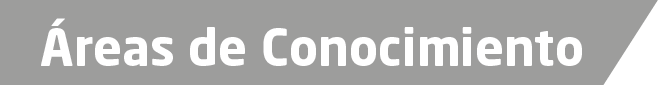 Derecho ConstitucionalDerecho AdministrativoDerecho CivilDerecho PenalCriminología CriminalísticaPsicología Jurídica 